	Женева, 1 июня 2010 годаУважаемая госпожа,
уважаемый господин,1	По просьбе председателя 17-й Исследовательской комиссии, Безопасность, имею честь сообщить вам, что указанная исследовательская комиссия, собрание которой состоится с 8 по 17 декабря 2010 года, намеревается применить для утверждения вышеупомянутых проектов новых Рекомендаций процедуру, описанную в разделе 9 Резолюции 1 ВАСЭ (Йоханнесбург, 2008 г.).Проект Рекомендации МСЭ-T X.1275 рассматривался на предмет утверждения на собрании 17-й Исследовательской комиссии в апреле 2010 года в дополнение к консультации, о которой идет речь в Циркуляре 62 БСЭ от 13 октября 2009 года. Были получены существенные замечания, и по проекту Рекомендации было сделано повторное заключение. 2	Названия, краткое изложение предлагаемых к утверждению проектов новых Рекомендаций МСЭ-Т и указание на место их размещения содержатся в Приложении 1.3	Просьба ко всем Государствам – Членам МСЭ, Членам Сектора или Ассоциированным членам, располагающим информацией о принадлежащим им или другим сторонам патентах, которые могут полностью либо частично охватывать элементы проектов предлагаемых к утверждению Рекомендаций, сообщить об этом БСЭ в соответствии с общей патентной политикой для МСЭ-Т/МСЭ-R/ИСО/МЭК.Имеющаяся патентная информация доступна в онлайновом режиме на веб-сайте МСЭ-Т (www.itu.int/ITU-T/ipr/).4	Учитывая положения раздела 9 Резолюции 1, был бы вам весьма признателен, если бы вы проинформировали меня до 2400 UTC 26 ноября 2010 года о том, дает ли ваша администрация 17-й Исследовательской комиссии полномочия рассмотреть на своем собрании проекты указанных новых Рекомендаций на предмет их утверждения. Если какие-либо Государства-Члены сочтут, что рассматривать Рекомендации на предмет их утверждения не следует, им необходимо сообщить о причинах такого неодобрения и указать, какие возможные изменения могли бы способствовать дальнейшему рассмотрению и утверждению проектов указанных новых Рекомендаций.5	В случае если 70% или более Государств-Членов в своих ответах выскажутся за рассмотрение на собрании исследовательской комиссии проектов указанных новых Рекомендаций на предмет их утверждения, одно пленарное заседание 17 декабря 2010 года будет отведено для применения процедуры утверждения.В связи с этим предлагаю вашей администрации направить на собрание своего представителя. Администрациям Государств – Членов Союза предлагается сообщить фамилии глав их делегаций. Если ваша администрация желает быть представленной на собрании признанной эксплуатационной организацией, научной или промышленной организацией либо иным объединением, занимающимся вопросами электросвязи, то в соответствии с п. 239 Статьи 19 Конвенции МСЭ необходимо должным образом сообщить об этом Директору БСЭ.6	Повестка дня и вся соответствующая информация, касающаяся собрания 17-й Исследовательской комиссии, будут предоставлены в Коллективном письме 4/17.7	После собрания Директор БСЭ в циркуляре уведомит о принятом по данным Рекомендациям решении. Эта информация будет также опубликована в Оперативном бюллетене МСЭ.С уважением,Малколм Джонсон
Директор Бюро
стандартизации электросвязиПриложение: 1ПРИЛОЖЕНИЕ 1
(к Циркуляру 105 БСЭ)Краткое изложение и место размещения текстовПроект новой Рекомендации МСЭ-T X.673 | ИСО/МЭК 29168-2 – Процедуры для эксплуатационного органа системы разрешения для идентификатора объекта 
COM 17 – R 22Краткое изложениеВ этой Рекомендации | Международном стандарте определяются виды деятельности, которые должен выполнять эксплуатационный орган системы разрешения для идентификатора объекта (ORS) в целях поддержки системы разрешения для идентификатора объекта. В ней содержится спецификация использования DNSSEC (NSEC3) и рассматриваются вопросы начисления платы. В ней также определяются механизмы назначения эксплуатационного органа в качестве регистрационного органа ИСО/МЭК. ВАЖНОЕ ПРИМЕЧАНИЕ.  Предоставление этого текста в распоряжение следует отложить до закрытия собрания ИСО/МЭК по голосованию Резолюции по FCD (27 августа 2010 года).Проект новой Рекомендации МСЭ-T X.1032 (X.interfaces) – Архитектура внешних взаимосвязей для системы безопасности сети электросвязи 
COM 17 – R 15Краткое изложение В этой Рекомендации предлагаются четыре модели, которые обеспечивают возможность рассмотрения взаимосвязей для системы безопасности сети электросвязи (TNSS) с различными группами внешних объектов. Каждый объект рассматривается на предмет как его основных функций, так и вероятного воздействия этого объекта на принципы сооружения и функционирования TNSS. Эта Рекомендация служит основой для разработки подробных рекомендаций в области безопасности сетей, в том что касается воздействия внешних объектов. Проект новой Рекомендации МСЭ-T X.1209 (X.sisfreq) – Функциональные возможности и сценарии их состояния для совместного использования информации по кибербезопасности и обмена такой информацией 
COM 17 – R 16Краткое изложениеВ этой Рекомендации описываются сценарии высокого уровня и вспомогательные функциональные возможности для совместного использования информации по кибербезопасности и обмена такой информацией. В этой Рекомендации приводятся функциональные возможности, важные для поддержания функциональной совместимости между приложениями для совместного использования информации по кибербезопасности и обмена такой информацией. Описываются функциональные возможности, которые могут использоваться в сценариях/ситуациях, когда объединениям, которые ранее действовали независимо, оказывается поддержка в участии в различных скоординированных усилиях, таких как предупреждение или прекращение целенаправленного поведения или координация деятельности по его анализу и определению. Цель перечисленных и описанных функциональных возможностей состоит в обеспечении более эффективных и действенных операций по безопасности путем поддержки функционально совместимых совместного использования информации и обмена информацией между доверенными сторонами, работающими совместно для мониторинга и поддержания безопасности систем и сетей и общего управления ею. Проект новой Рекомендации МСЭ-T X.1243 (X.tcs-1) – Интерактивная система шлюзов для противодействия спаму 
COM 17 – R 17Краткое изложениеВ этой Рекомендации определяется интерактивная система шлюзов для противодействия спаму в качестве технического средства противодействия междоменному спаму. Система шлюзов дает возможность предупреждать о спаме, рассылаемом между различными доменами, предотвращает перемещение трафика спама через один домен в другие домены. Кроме того, в этой Рекомендации определяется архитектура системы шлюзов, описываются базовые  объекты, протоколы и функции системы шлюзов, а также приводятся механизмы обнаружения спама, совместного использования информации и конкретные меры для противодействия спаму в системе шлюзов. Проект новой Рекомендации МСЭ-T X.1245 (X.fcsip) – Структура для борьбы со спамом в мультимедийных приложениях на базе IP 
COM 17 – R 18Краткое изложениеВ этой Рекомендации приводится общая структура для противодействия спаму в мультимедийных приложениях на базе IP, таких как IP-телефония, мгновенный обмен сообщениями, мультимедийные конференции и т. д. Структура состоит из четырех антиспамовых функций, а именно основных антиспамовых функций (CASF), антиспамовых функций во стороны получателя (RASF), антиспамовых функций  со стороны отправителя (SASF) и функций получателя спама (SRF). В этой Рекомендации описываются функциональные возможности и интерфейсы каждой функции для противодействия мультимедийному IP-спаму.Проект новой Рекомендации МСЭ-T X.1275 (X.rfpg) – Руководящие указания по защите информации, позволяющей установить личность, при применении технологии радиочастотной идентификации (RFID)
COM 17 – R 21Краткое изложение В данной Рекомендации признается, что технология радиочастотной идентификации (RFID) предоставляет информацию, конкретно относящуюся к товарам, которые человек либо надевает на себя, либо носит с собой, и открыта для злоупотреблений, даже при том, что она значительно облегчает доступ к такой информации и ее распространение для нужных целей. Злоупотребление может проявляться в виде отслеживания местоположения человека или в виде нарушения его или ее личной жизни каким-то другим незаконным способом. В связи с этим в данной Рекомендации предоставляются руководящие указания в отношении процедур RFID, которые можно применять для того, чтобы пользоваться преимуществами технологии RFID, пытаясь при этом защитить информацию, позволяющую установить личность.______________Бюро стандартизации 
электросвязи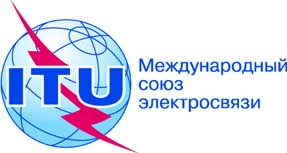 Осн.:
Циркуляр 105 БСЭCOM 17/BGS–	Администрациям Государств – Членов СоюзаТел.:Факс:Эл. почта:+41 22 730 5994
+41 22 730 5853tsbsg17@itu.intКопии:–	Членам Сектора МСЭ-Т–	Ассоциированным членам МСЭ-Т–	Председателю и заместителям председателя 17-й Исследовательской комиссии–	Директору Бюро развития электросвязи–	Директору Бюро радиосвязиПредмет:Собрание 17-й Исследовательской комиссии, имеющее целью утверждение
проектов новых Рекомендаций МСЭ-T X.673, X.1032, X.1209, X.1243, X.1245 и X.1275 в соответствии с положениями раздела 9 Резолюции 1 ВАСЭ (Йоханнесбург, 2008 г.)Женева, 17 декабря 2010 года 